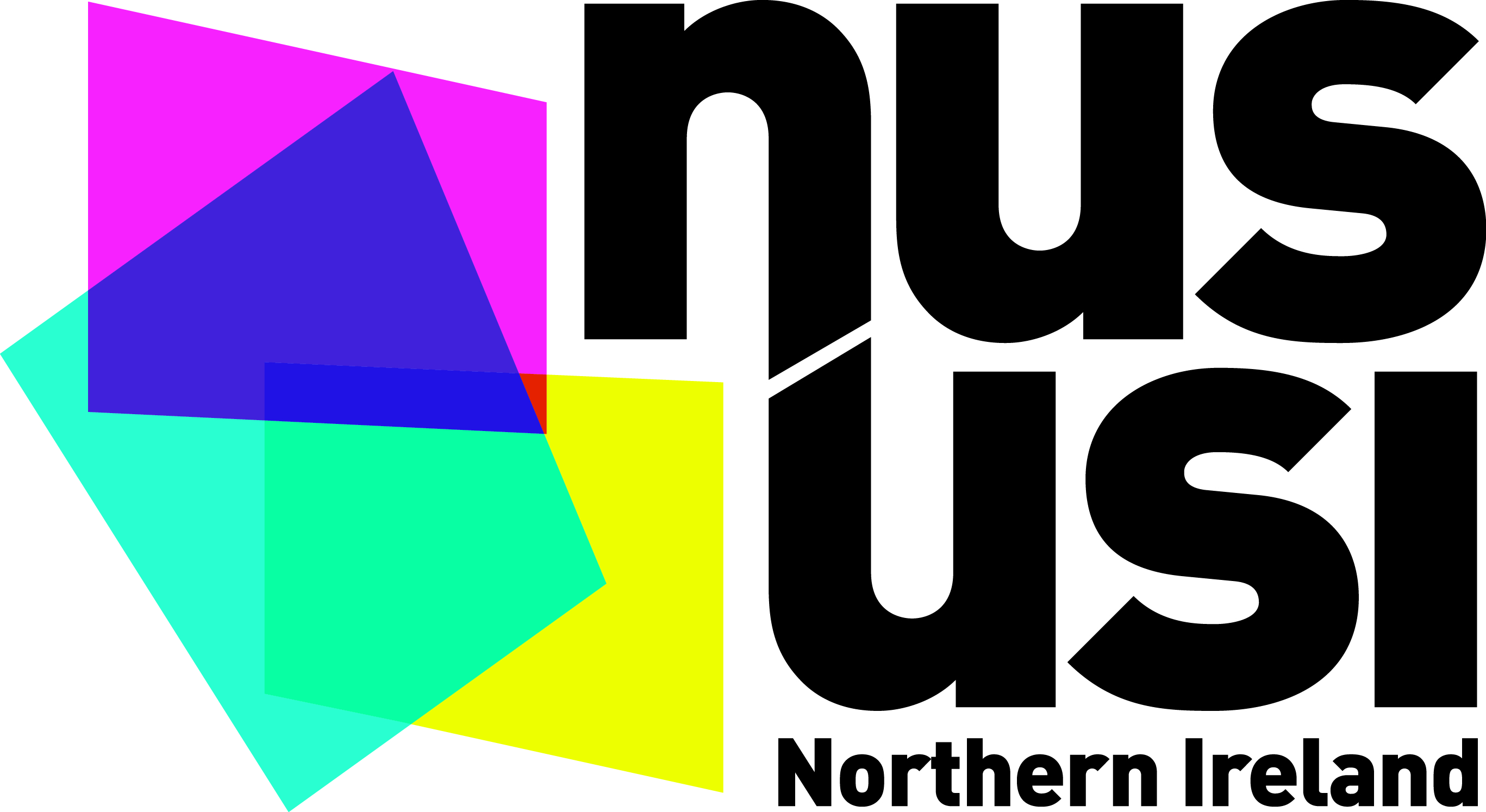 Registration FormNUS-USI Disabled Students’ Conference 2014Date: Wednesday 19 February Time: 11:00 – 16:00University of Ulster, Belfast campusName:University / College:Contact number:E-mail Address:Special Requirements (Access / Dietary):Please complete and return this form via e-mail to laura.stobo@nistudents.org by 2pm on Wednesday 29 January 2014